THE UNIVERSITY OF PUGET SOUND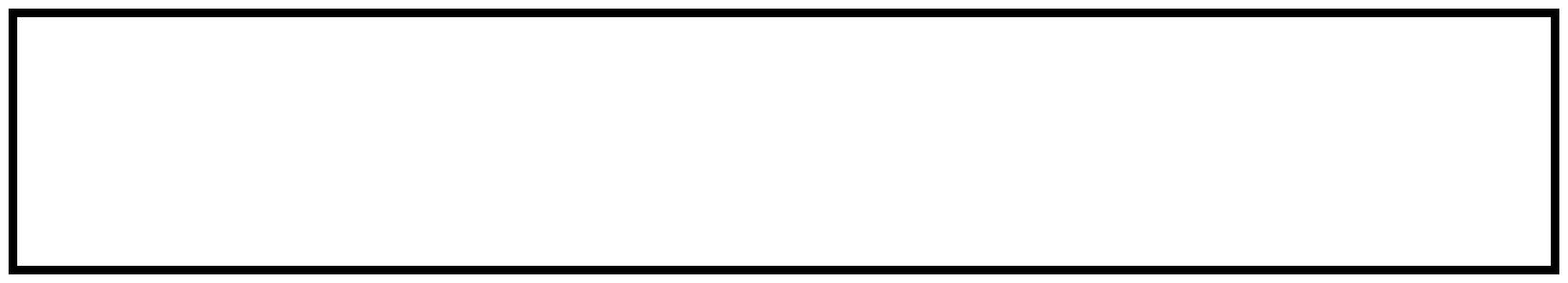 2014-2015 CURRICULUM GUIDEFRENCH (LANGUAGE AND LITERATURE)DEGREE: BACONTACT PERSON: MICHEL ROCCHIStudy Abroad may require shifts in timeline particularly in Junior year.Puget Sound requires a total of 32 units to graduate.Notes:Choose one option below:“A” Focus: French Literary Studies (See Bulletin for more information) 2 units“B” Focus: French Cultural Studies (See Bulletin for more information) 4 units“C” Focus: French and the Arts (See Bulletin for more information) 3-4 units“D” Focus: French and Comparative Literature (See Bulletin for more information) 3 units* Please consult department advisor and transfer evaluator for appropriate classes while abroad.**Majors are required to compile a portfolio of their work, submitted to the department by April 1 of their senior year.*** Of the three units of upper division coursework required outside the first major, the Connections course will count for one unless it is used to meet a major requirement.THE UNIVERSITY OF PUGET SOUND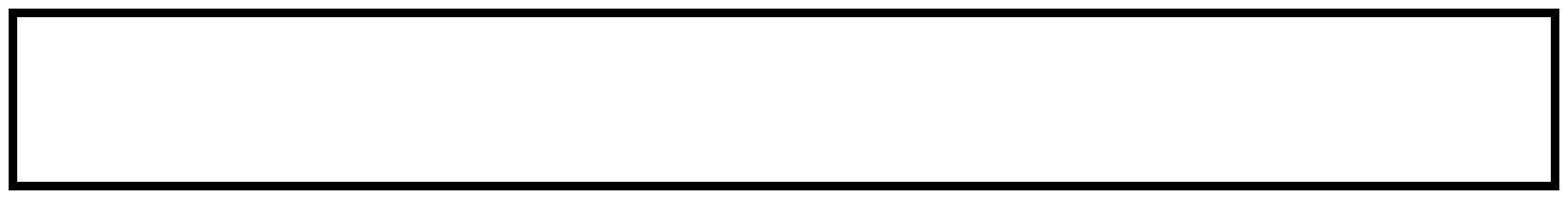 COURSE CHECKLISTFRENCH (LANGUAGE AND LITERATURE)CORE CURRICULUMMAJOR REQUIREMENTSA suggested four-year program:A suggested four-year program:A suggested four-year program:Fall Semester ClassesSpring Semester ClassesFreshmanUnitsUnitsUnitsSSI 11SSI 21FREN 200+1FREN 200+1Approaches core1Approaches core1FREN “B” Focus or elective1FREN “B” Focus or elective1SophomoreUnitsUnitsUnitsFREN 200+1FREN 3001Approaches core1Approaches core1FREN “B”, “C”, or “D” Focus or elective1FREN “B” Focus or elective1FREN “B”, “C”, or “D” Focus or elective1Elective1JuniorUnitsSTUDY ABROAD*UnitsFREN 301+1FREN 200+*1Approaches core1Elective*1FREN “A” Focus or elective1Elective*1FREN “B”, “C”, or “D” Focus or elective1Elective *1Senior**UnitsUnitsUnitsFREN 301+1FREN 400+1CN core***1FREN “B”, “C”, or “D” Focus or elective1FREN “A”, “B”, “C”, or “D” Focus or elective1Elective1FREN “B”, “C”, or “D” Focus or elective1Elective1UNIVERSITY CORECRSTERMGRADESSI1SSI2ARHMMANSSLCNKEYKEYKEYKEYKEYSSI1= Seminar in Scholarly Inquiry1MA= Mathematical ApproachesMA= Mathematical ApproachesMA= Mathematical ApproachesMA= Mathematical ApproachesSSI2= Seminar in Scholarly Inquiry2NS= Natural Scientific ApproachesNS= Natural Scientific ApproachesNS= Natural Scientific ApproachesNS= Natural Scientific ApproachesAR= Artistic ApproachesSL= Social Scientific ApproachesSL= Social Scientific ApproachesSL= Social Scientific ApproachesSL= Social Scientific ApproachesHM= Humanistic ApproachesCN= ConnectionsCN= ConnectionsCN= ConnectionsCN= ConnectionsFL= Foreign LanguageFL= Foreign LanguageFL= Foreign LanguageFL= Foreign LanguageCOURSEUNITSTERMGRADE8 units of FREN 201+*1.2.3.4.5. FREN 3006. FREN 301+7. FREN 301+8. FREN 400+Choose A, B, C, or D:A: 1. FREN 301+2. FREN 301+B: 1. Two units**2. Two units***C: 3-4 units of Art1, or Music2, orMedia and Theater3****D: Three units #Study AbroadSenior PaperSenior Portfolio